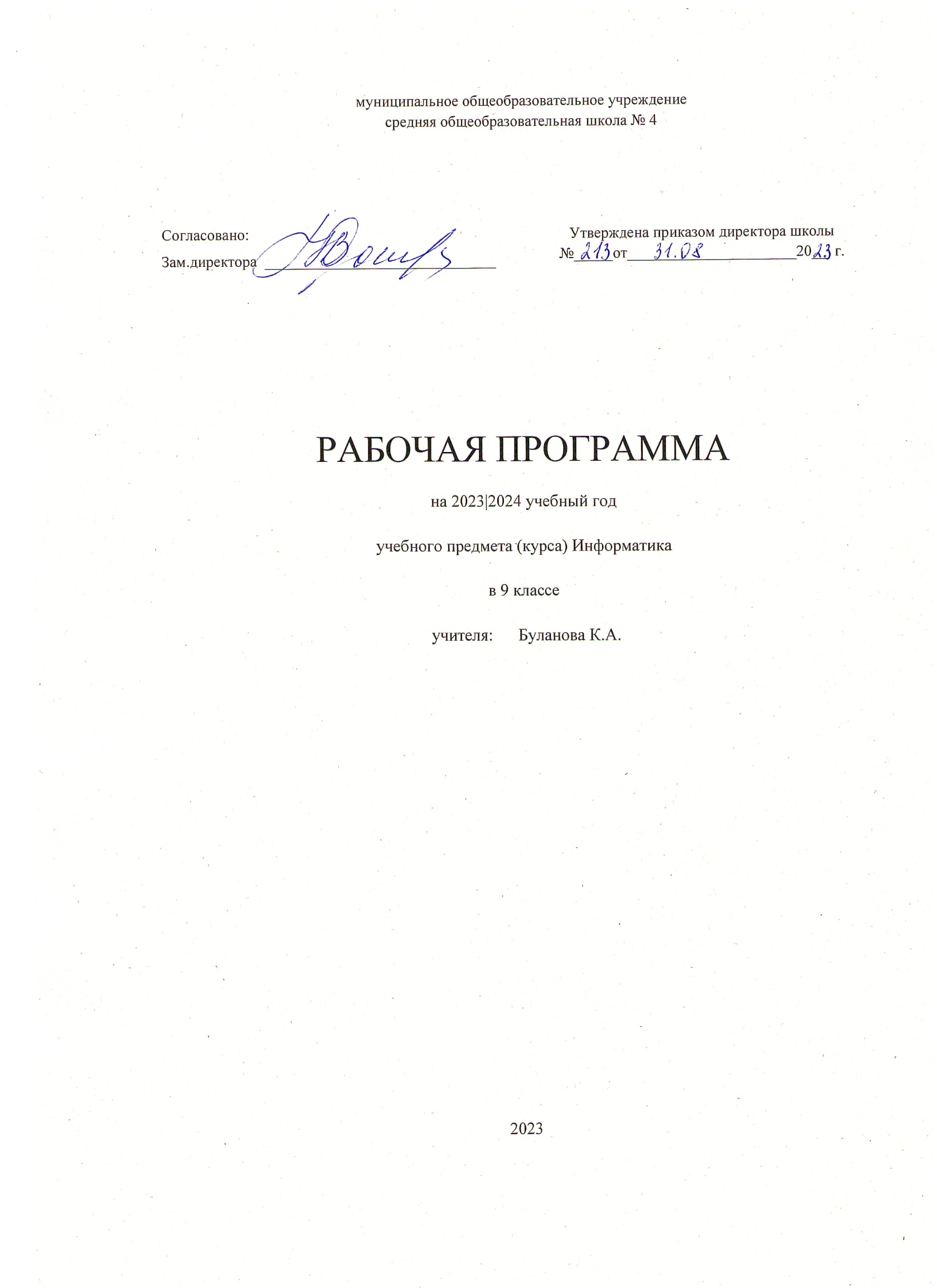 ПЛАНИРУЕМЫЕ РЕЗУЛЬТАТЫ ОСВОЕНИЯ УЧЕБНОГО ПРЕДМЕТАЛИЧНОСТНЫЕ РЕЗУЛЬТАТЫЛичностные результаты – это сформировавшаяся в образовательном процессе система ценностных отношений учащихся к себе, другим участникам образовательного процесса, самому образовательному процессу, объектам познания, результатам образовательной деятельности. Основными личностными результатами, формируемыми при изучении информатики в основной школе, являются:Формирование целостного мировоззрения, соответствующего современному уровню развития науки и общественной практики. Формирование коммуникативной компетентности в общении и сотрудничестве со сверстниками и взрослыми в процессе образовательной, общественно-полезной, учебно-исследовательской, творческой деятельности. Формирование ценности здорового и безопасного образа жизни.МЕТАПРЕДМЕТНЫЕ РЕЗУЛЬТАТЫМетапредметные результаты – освоенные обучающимися на базе одного, нескольких или всех учебных предметов способы деятельности, применимые как в рамках образовательного процесса, так и в реальных жизненных ситуациях. Основными метапредметными результатами, формируемыми при изучении информатики в основной школе, являются:Умение самостоятельно планировать пути достижения цели, в том числе альтернативные, осознанно выбирать наиболее эффективные способы решения учебных и познавательных задач.Умение оценивать правильность выполнения учебной задачи, собственные возможности ее решенияУмения определять понятия, создавать обобщения, устанавливать аналогии, классифицировать, устанавливать прчинно-следственные связи, строить логическое рассуждение, умозаключение (индуктивное, дедуктивное и по аналогии) и делать выводыУмение создавать, применять и преобразовывать знаки и символы, модели и схемы для решения учебных и познавательных задач.ПРЕДМЕТНЫЕ РЕЗУЛЬТАТЫПредметные результаты включают в себя: освоенные обучающимися в ходе изучения учебного предмета умения специфические для данной предметной области, виды деятельности по получению нового знания в рамках учебного предмета, его преобразованию и применению в учебных, учебно-проектных и социально-проектных ситуациях, формирование научного типа мышления, научных представлений о ключевых теориях, типах и видах отношений, владение научной терминологией, ключевыми понятиями, методами и приемами. Основными предметными результатами, формируемыми при изучении информатики в основной школе, являются:формирование представления об основных изучаемых понятиях: информация, алгоритм, модель – и их свойствах; развитие алгоритмического мышления, необходимого для профессиональной деятельности в современном обществе; развитие умений составить и записать алгоритм для конкретного исполнителя; формирование знаний об алгоритмических конструкциях, логических значениях и операциях; знакомство с одним из языков программирования и основными алгоритмическими структурами — линейной, условной и циклической;формирование представления о компьютере как универсальном устройстве обработки информации; развитие основных навыков и умений использования компьютерных устройств; формирование умений формализации и структурирования информации, умения выбирать способ представления данных в соответствии с поставленной задачей – таблицы, схемы, графики, диаграммы, с использованием соответствующих программных средств обработки данных;формирование навыков и умений безопасного и целесообразного поведения при работе с компьютерными программами и в Интернете, умения соблюдать нормы информационной этики и права.В результате освоения курса информатики за 9 класс учащиеся научатсяпонимать смысл понятия «алгоритм» и широту сферы его применения; анализировать предлагаемые последовательности команд на предмет наличия у них таких свойств алгоритма как дискретность, детерминированность, понятность, результативность, массовость; оперировать алгоритмическими конструкциями «следование», «ветвление», «цикл» (подбирать алгоритмическую конструкцию, соответствующую той или иной ситуации; переходить от записи алгоритмической конструкции на алгоритмическом языке к блок-схеме и обратно);понимать термины «исполнитель», «формальный исполнитель», «среда исполнителя», «система команд исполнителя» и др.; понимать ограничения, накладываемые средой исполнителя и системой команд, на круг задач, решаемых исполнителем;исполнять линейный алгоритм для формального исполнителя с заданной системой команд;составлять линейные алгоритмы, число команд в которых не превышает заданное; исполнять записанный на естественном языке алгоритм, обрабатывающий цепочки символов;исполнять линейные алгоритмы, записанные на алгоритмическом языке.исполнять алгоритмы c ветвлениями, записанные на алгоритмическом языке;понимать правила записи и выполнения алгоритмов, содержащих цикл с параметром или цикл с условием продолжения работы;определять значения переменных после исполнения простейших циклических алгоритмов, записанных на алгоритмическом языке;использовать величины (переменные) различный типов, табличные величины (массивы), а также выражения, составленные из этих величин; использовать оператор присваивания;анализировать предложенный алгоритм, например определять, какие результаты возможны при заданном множестве исходных значений;использовать логические значения, операции и выражения с ними;записывать на выбранном языке программирования арифметические и логические выражения и вычислять их значения.ученики получат возможность научится:исполнять алгоритмы, содержащие ветвления и повторения, для формального исполнителя с заданной системой команд;составлять все возможные алгоритмы фиксированной длины для формального исполнителя с заданной системой команд;определять количество линейных алгоритмов, обеспечивающих решение поставленной задачи, которые могут быть составлены для формального исполнителя с заданной системой команд;подсчитывать количество тех или иных символов в цепочке символов, являющейся результатом работы алгоритма;по данному алгоритму определять, для решения какой задачи он предназначен;познакомиться с использованием в программах строковых величин;исполнять записанные на алгоритмическом языке циклические алгоритмы обработки одномерного массива чисел (суммирование всех элементов массива; суммирование элементов массива с определёнными индексами; суммирование элементов массива, с заданными свойствами; определение количества элементов массива с заданными свойствами; поиск наибольшего/ наименьшего элементов массива и др.);разрабатывать в среде формального исполнителя короткие алгоритмы, содержащие базовые алгоритмические конструкции;разрабатывать и записывать на языке программирования эффективные алгоритмы, содержащие базовые алгоритмические конструкции.Познакомиться с понятием «управление», с примерами того, как компьютер управляет различными системами.Обучение детей с ограниченными возможностями здоровья включает:использование специальных дидактических материалов, адаптированных для детей с ОВЗ;выбор форм и методов проверочных работ с учетом особенностей ребенка.Содержание учебного предметаРаздел 1. Управление и алгоритмы 13 ч Кибернетика. Кибернетическая модель управления.Понятие алгоритма и его свойства. Исполнитель алгоритмов: назначение, среда исполнителя система команд исполнителя, режимы работы.Языки для записи алгоритмов (язык блок-схем, учебный алгоритмический язык). Линейные, ветвящиеся и циклические алгоритмы. Структурная методика алгоритмизации. Вспомогательные алгоритмы. Метод пошаговой детализации.Практика на компьютере: работа с учебным исполнителем алгоритмов; составление линейных, ветвящихся и циклических алгоритмов управления исполнителем; составление алгоритмов со сложной структурой; использование вспомогательных алгоритмов (процедур, подпрограмм).Раздел 2.Введение в программирование 15 ч Алгоритмы работы с величинами: константы, переменные, понятие типов данных, ввод и вывод данных. Языки программирования высокого уровня (ЯПВУ), их классификация. Структура программы на языке Паскаль. Представление данных в программе. Правила записи основных операторов: присваивания, ввода, вывода, ветвления, циклов. Структурный тип данных – массив. Способы описания и обработки массивов.Этапы решения задачи с использованием программирования: постановка, формализация, алгоритмизация, кодирование, отладка, тестирование.Практика на компьютере: знакомство с системой программирования на языке Паскаль; ввод, трансляция и исполнение данной программы; разработка и исполнение линейных, ветвящихся и циклических программ; программирование обработки массивов.Раздел 3. Информационные технологии и общество 4 ч Предыстория информационных технологий. История ЭВМ и ИКТ. Понятие информационных ресурсов. Информационные ресурсы современного общества. Понятие об информационном обществе. Проблемы безопасности информации, этические и правовые нормы в информационной сфере.Раздел 4. Итоговое повторение (3ч)Текстовые документы и их структурные единицы (раздел, абзац, строка, слово, символ). Технологии создания текстовых документов. Создание, редактирование и Учебно-методическое обеспечение образовательного процесса.В состав учебно-методического комплекта по информатике для 9 класса И.Г. Семакина, Л.А. Залогова, С.В. Русаковой, Л.В. Шестаковой входят:Учебник «Информатика» для 9 класса. Авторы:Семакин И.Г., Залогова Л.А., Русаков С.В., Шестакова Л.В. — М.: БИНОМ. Лаборатория знаний, 2013.Задачник-практикум (в 2 томах) под редакцией И.Г.Семакина, Е.К.Хеннера. Издательство БИНОМ. Лаборатория знаний. 2013Методическое пособие для учителя (авторы: Семакин И.Г., Шеина Т.Ю.). Издательство БИНОМ. Лаборатория знаний, 2013Перечень используемого оборудования, которое поставлено в рамках реализации регионального проекта «Современная школа»нетбукишлем виртуальной реальностиноутбук 3D – принтеркомплект расходных материалов к 3D – принтеру Тематическое планирование (9 класс)Приложение 1Рабочая программа по информатике 9 классРабочая программа по информатике составлена на основе «Примерной основной общеобразовательной программы образовательного учреждения. Основная школа» (Составитель М.Н. Бородин – М. Бином. Лаборатория знаний, 2015 г. ) авторской программы основного общего образования по информатике для 7-9 классов. (Составитель И.Г. Семакин, Л.А. Залогова, С.В. Русакова, Л.В. Шестакова- М. Бином. Лаборатория знаний, 2015 г.), линии УМК по информатике для 7-9 классов, И.Г. Семакина, Л.А. Залогова, С.В. Русаковой, Л.В. Шестаковой, учебник информатика 9 класс - М. Бином. Лаборатория знаний, 2016 г.,Соответствует требованиям федерального государственного образовательного стандарт основного общего образования, учебному плану образовательного учреждения на 2021 -2022 учебный год, учебному годовому графику на 2021-2022 учебный год.В 9 классе —34 ч (1 ч в неделю, 34 учебные недели)Приложение 2Оценочные средстваКонтрольная работа за 1 полугодиеЦель работы: оценка уровня достижения учащимися 9 класса результатов обучения информатики за 1 полугодие.Система оценивания отдельных заданий и работы в целомПеревод в 5- бальную систему.5 – 10-9 баллов4 – 8-7 баллов3 – 6-5 баллов2 – менее 5 балловВариант работыОператор для организации ветвления в языках программирования – это...оператор организации диалога с пользователем;условный оператор;оператор выбора;оператор цикла.Кибернетика – это наука … (выберите один вариант ответа)об общих свойствах процессов управленияоб общих свойствах связи в животном и машинеоб общих свойствах процессов управления в живых и неживых системахАвтором книги «Кибернетика, или управление и связь в животном и машине» является …Клод ШеннонНорберт ВинерДжон Фон НейманКакая из перечисленных операций не является логической?NOT;OR;MOD;AND.Укажите логическое выражение, определяющее полуотрезок (–2, 4]:(X>= -2) AND (X<4);(X<= 4) AND (X> -2);(X<4) OR NOT (X>-2);(X<= -2) OR (X<4).Алгоритм, записанный на "понятном" компьютеру языке программирования, называется ...программойисполнителем алгоритмапротоколом алгоритмаКакой алгоритм называется разветвленным?(выберите один вариант ответа)многократное повторение одних и тех же действийесли ход его выполнения зависит от истинности тех или иных условийоперации выполняются друг за другомКакое значение примет переменная C в результате выполнения тела программы:A := 4;B := A*3 – 6;IF B>2*A THEN A := 2;IF B<2*A THEN A := 5;IF B=2*A THEN A := B - А;C := A*B + A – B;WRITELN (‘C=’, C);8;22;29;34.Значением логической переменной может быть:любое число;таблица;любой текст;истина или ложь.Назначение циклической структуры:повторение одной команды не более 10 раз;проверка условия в тексте;печать текста;повторение идущих подряд одинаковых команд некоторое число раз.Итоговая контрольная работаЦель работы: оценка уровня достижения учащимися 9 класса результатов обучения информатики.Система оценивания отдельных заданий и работы в целомПеревод в 5- бальную систему.5 – 15-14 баллов4 – 13-11 баллов3 – 10-8 баллов2 – менее 8 балловВариант работыАлгоритм - этоправила выполнения определенных действий;ориентированный граф, указывающий порядок выполнения некоторого набора команд;описание последовательности действий, строгое исполнение которых приводит к решению поставленной задачи за конечное число шагов;набор команд для компьютера;протокол вычислительной сети.Двоичное число 100012 соответствует десятичному числу 1110 1710256101001101000110Какому числу соответствует сумма 110012 + 1100121000002100110210010021100102Алгоритм называется циклическим, еслион составлен так, что его выполнение предполагает многократное повторение одних и тех же действий;ход его выполнения зависит от истинности тех или иных условий;его команды выполняются в порядке их естественного следования друг за другом независимо от каких-либо условий;он представим в табличной форме;он включает в себя вспомогательный алгоритм.Свойство алгоритма, заключающиеся в том, что каждое действие и алгоритм в целом должны иметь возможность завершения, называетсядискретность;детерминированность;конечность;массовость;результативность.Алгоритм включает в себя ветвление, еслион составлен так, что его выполнение предполагает многократное повторение одних и тех же действий;ход его выполнения зависит от истинности тех или иных условий;его команды выполняются в порядке их естественного следования друг за другом независимо от каких-либо условий;он представим в табличной форме;он включает в себя вспомогательный алгоритм.Свойство алгоритма, заключающиеся в том, что алгоритм должен состоять из конкретных действий, следующих в определенном порядке, называетсядискретность;детерминированность;конечность;массовость;результативность.В какой из последовательностей единицы измерения указаны в порядке возрастаниягигабайт, килобайт, мегабайт, байтбит, килобайт, мегабайт, гигабайтгигабайт, мегабайт, килобайт, байтмегабайт, килобайт, байт, гигабайтСвойство алгоритма, заключающееся в отсутствие ошибок, алгоритм должен приводить к правильному результату для всех допустимых входных значениях, называетсядискретность;детерминированность;конечность;массовость;результативность.Дана последовательность операторов, сколько раз будет повторен цикл?а:=1; b:=1;while a+b<10 doBegin а:=а+1; b:=b+2 End;2 раза;3 раза ;5 раз;4 раза .Определить значение переменной s после выполнения следующих операторов:s:=0; i:=4;Repeats:=s+7 MOD i;i:=I-1;until i<=1;S=5;S=3;S=7;S=4.Что называется массивом?Под массивом понимается совокупность конечного числа данных различных типов;Под массивом понимается совокупность конечного числа данных одного типа;Под массивом понимается совокупность бесконечного числа данных одного типа;Под массивом понимается совокупность бесконечного числа данных различных типов.Укажите условие выбора чисел, кратных 3 и не кратных 6:(X mod 3 =0) AND (X mod 6 <>0);(X mod 3<>0) OR NOT (X mod 6 =0);(X mod 3=0) AND (X mod 6 =0);(X mod 6<>0) OR (X mod 3<>0).Прикаком значении X на экран выводится «ДА»:If X MOD 2=0 Then Writeln(‘ДА’) Else Writeln(‘НЕТ’)13;17;15;14.Оператор ветвления Паскаля имеет вид:If … then …. Else…;While … do….;Repeat …until..;For.. to.. do…№ ур.№ ур.Тема урокаКол-во часовТип урокаИнформационное сопровождениеТребования к уровню подготовки обучающихся (результат)Вид контроля. ИзмерителиДатаЭлектронные ресурсыУправление и алгоритмы (10 ч)Управление и алгоритмы (10 ч)Управление и алгоритмы (10 ч)Управление и алгоритмы (10 ч)Управление и алгоритмы (10 ч)Управление и алгоритмы (10 ч)Управление и алгоритмы (10 ч)Управление и алгоритмы (10 ч)Управление и алгоритмы (10 ч)1.§1, 2, 1.1 Управление и кибернетика. Автоматизированные и автоматические системы управления.§1, 2, 1.1 Управление и кибернетика. Автоматизированные и автоматические системы управления.1Изучение нового материалаФлэш-анимации: «Компьютер и управление», «Зарождение и предмет кибернетики».Логическая схема понятий по теме: "Управление и алгоритмы"Знать:Понятие Кибернетики, ее предмет и задачи.Сущность кибернетической схемы управления с обратной связью; назначение прямой и обратной связи в этой схеме.Что такое алгоритм управления, какова роль алгоритма в системах управления.Уметь:При анализе простых ситуаций управления определять механизм прямой и обратной связи.https://www.youtube.com/watch?v=OL6FCqAxUJY&list=PLHYZenZg0FRkkYV1vCMy8CMEKU8UVPDDz&index=402§3, 4 Определение и свойства алгоритма. Линейные алгоритмы. Знакомство с графическим исполнителем.§3, 4 Определение и свойства алгоритма. Линейные алгоритмы. Знакомство с графическим исполнителем.1Изучение нового материалаФлэш-анимации: «Свойства алгоритма», «Исполнитель алгоритма», «Графический учебный исполнитель "Стрелочка"». «Интерфейс. Система команд» Знать:В чем состоят основные свойства алгоритма.Способы записи алгоритмов: блок-схемы, учебный алгоритмический язык.Тестированиеhttps://resh.edu.ru/subject/lesson/3065/start/3.Практическая работа: Разработка линейных алгоритмов для графического исполнителя.Практическая работа: Разработка линейных алгоритмов для графического исполнителя.1Комплексного применения знанийУметь:Пользоваться языком блок-схем.Понимать описание алгоритмов на учебном алгоритмическом языке.Выполнить трассировку алгоритма для известного исполнителя.Тестирование4.§5 , 6  Вспомогательные алгоритмы и подпрограммы. Циклические алгоритмы.§5 , 6  Вспомогательные алгоритмы и подпрограммы. Циклические алгоритмы.1Изучение нового материалаФлэш-анимация: «Вспомогательные алгоритмы», «Циклические алгоритмы»Знать:Назначение вспомогательных алгоритмов.Технологии построения сложных алгоритмов.https://www.youtube.com/watch?v=8Nbime-F9mI&list=PLHYZenZg0FRkkYV1vCMy8CMEKU8UVPDDz&index=155.Практическая работа: Учебный исполнитель алгоритмов. Использование вспомогательных алгоритмов.Практическая работа: Учебный исполнитель алгоритмов. Использование вспомогательных алгоритмов.1Комплексного применения знанийУметь: Составлять линейные, ветвящиеся и циклические алгоритмы управления одним из учебных исполнителей.Выделять подзадачи, определять и использовать вспомогательные алгоритмы.6.Практическая работа: Учебный исполнитель алгоритмов. Циклические алгоритмы.Практическая работа: Учебный исполнитель алгоритмов. Циклические алгоритмы.1Комплексного применения знанийУметь: Составлять линейные, ветвящиеся и циклические алгоритмы управления одним из учебных исполнителей.Выделять подзадачи, определять и использовать вспомогательные алгоритмы.https://www.youtube.com/watch?v=H7NHrhEaQiU&list=PLHYZenZg0FRkkYV1vCMy8CMEKU8UVPDDz&index=347.§7  Ветвление и последовательная детализация алгоритма.§7  Ветвление и последовательная детализация алгоритма.1Изучение нового материалаФлэш-анимации: «Полное и неполное ветвление», «Нисходящий и библиотечный методы построения сложных алгоритмов»Знать:Назначение вспомогательных алгоритмов, технологии построения сложных алгоритмов: метод последовательной детализации и сборочный (библиотечный метод).https://www.youtube.com/watch?v=SyuoVJeyaak&list=PLHYZenZg0FRkkYV1vCMy8CMEKU8UVPDDz&index=318.Контрольная работа №1. Управление и алгоритмы (тестирование, зачетная практическая работа).  Контрольная работа №1. Управление и алгоритмы (тестирование, зачетная практическая работа).  1КонтрольныйИтоговый тест к разделу "Управление и алгоритмы"Кроссворд по теме: "Управление и алгоритмы"Знать:Понятие Кибернетики, ее предмет и задачи.Сущность кибернетической схемы управления с обратной связью; назначение прямой и обратной связи в этой схеме.Что такое алгоритм управления, какова роль алгоритма в системах управления.В чем состоят основные свойства алгоритма.Способы записи алгоритмов: блок-схемы, учебный алгоритмический язык.Уметь:При анализе простых ситуаций управления определять механизм прямой и обратной связи.Пользоваться языком блок-схем.Понимать описание алгоритмов на учебном алгоритмическом языке.Выполнить трассировку алгоритма для известного исполнителя.Составлять линейные, ветвящиеся и циклические алгоритмы управления одним из учебных исполнителей.Выделять подзадачи, определять и использовать вспомогательные алгоритмы.Контрольная работа9.Анализ контрольной работы. Практическая работа: Учебный исполнитель алгоритмов. Ветвления. Циклы в сочетании с ветвлениями.Анализ контрольной работы. Практическая работа: Учебный исполнитель алгоритмов. Ветвления. Циклы в сочетании с ветвлениями.1Комплексного применения знанийСоставлять линейные, ветвящиеся и циклические алгоритмы управления одним из учебных исполнителей.Выделять подзадачи, определять и использовать вспомогательные алгоритмы.10.Практическая работа: «Составление линейных, ветвящихся и циклических алгоритмов для учебного исполнителя»Практическая работа: «Составление линейных, ветвящихся и циклических алгоритмов для учебного исполнителя»1ЗакреплениеЗнать: правила составления линейных, ветвящихся и циклических алгоритмов на языке исполнителяУметь: составлять линейные, ветвящиеся и циклические алгоритмы для учебного исполнителяПрограммное управление работой компьютера (17 ч)Программное управление работой компьютера (17 ч)Программное управление работой компьютера (17 ч)Программное управление работой компьютера (17 ч)Программное управление работой компьютера (17 ч)Программное управление работой компьютера (17 ч)Программное управление работой компьютера (17 ч)Программное управление работой компьютера (17 ч)Программное управление работой компьютера (17 ч)11.11.§8, 9  Что такое программирование. Алгоритмы работы с величинами.1Изучение нового материалаФлэш-анимации: «Назначение и средства программирования», «Понятие величины, типы величин».Логическая схема понятий по теме: "Программное управление работой компьютера"Знать:Основные типы и виды величин.Понятие программирования.Алгоритм работы с величинами.12.12.§10, 12 Линейные вычислительные алгоритмы. Алгоритмы с ветвящейся структурой.1Изучение нового материалаПрезентации: «Линейные и ветвящиеся алгоритмы»Знать:Основные типы и виды величин.Представление линейных и ветвящихся алгоритмов.Тестированиеhttps://www.youtube.com/watch?v=8TP_MnuKDh0&list=PLHYZenZg0FRkkYV1vCMy8CMEKU8UVPDDz&index=4913.13.§11, 13  Знакомство с языком Паскаль. Программирование ветвлений на Паскале.1Изучение нового материалаПрезентации: «Язык программирования Паскаль», «Программа с ветвлением на Паскале»Знать:Основные типы и виды величин.Назначение языков программирования.Что такое трансляция.Назначение систем программирования.Правила оформления программы на Паскале.Правила представления  данных и операторов на Паскале.Последовательность выполнения программы в системе программирования.Тестированиеhttps://resh.edu.ru/subject/lesson/3063/start/14.14.Практическая работа: Знакомство с системой программирования на языке Паскаль. Ввод, трансляция и исполнение программы на Паскале.1Комплексного применения знанийЗнать:Правила составления и оформления программ на ПаскалеУметь:Работать с готовой программой на одном из языков программирования высокого уровня.https://resh.edu.ru/subject/lesson/3468/main/15.15.Практическая работа: Разработка и исполнение линейных и ветвящихся программ.1Комплексного применения знанийЗнать:Правила составления и оформления линейных и ветвящихся программ на ПаскалеУметь:Работать с готовой программой на одном из языков программирования высокого уровня.Составлять несложные линейные и ветвящиеся программы.https://resh.edu.ru/subject/lesson/3117/start/16.16.Контрольная работа №2: «Линейные и ветвящиеся алгоритмы».1КонтрольныйКроссворд по теме: "Программное управление работой компьютера"Знать:Основные типы и виды величин.Назначение языков программирования.Что такое трансляция.Назначение систем программирования.Правила оформления программы на Паскале.Правила представления  данных и операторов на Паскале.Последовательность выполнения программы в системе программирования.Уметь:Работать с готовой программой на одном из языков программирования высокого уровня.Составлять несложные линейные и ветвящиеся программы.Контрольная работа17, 18.17, 18.Анализ контрольной работы. Практическая работа: Разработка и исполнение линейных и ветвящихся  программ.2ЗакреплениеУметь:Работать с готовой программой на одном из языков программирования высокого уровня.Составлять несложные ветвящиеся программы.19.19.§15, 16  Программирование циклов. Алгоритм Евклида.1Изучение нового материалаПрезентация: «Описание циклических вычислительных алгоритмов на блок-схемах и на алгоритмическом языке»Знать:Основные типы и виды величин.Назначение языков программирования.Что такое трансляция.Назначение систем программирования.Правила оформления программы на Паскале.Правила представления  данных и операторов на Паскале.Последовательность выполнения программы в системе программирования.20,21,22.20,21,22.Практическая работа: Разработка и исполнение циклических  программ.3Комплексного применения знанийЗакреплениеУметь:Работать с готовой программой на одном из языков программирования высокого уровня.Составлять несложные ветвящиеся программы.Тестированиеhttps://resh.edu.ru/subject/lesson/3062/start/23.23.§17, 18 Таблицы и массивы. Массивы в Паскале.1Изучение нового материалаЗнать:Основные типы и виды величин.Назначение языков программирования.Что такое трансляция.Назначение систем программирования.Правила оформления программы на Паскале.Правила представления  данных и операторов на Паскале.Последовательность выполнения программы в системе программирования.https://www.youtube.com/watch?v=g5Z9DAfylNY&list=PLHYZenZg0FRkkYV1vCMy8CMEKU8UVPDDz&index=2024,25,26.24,25,26.Практическая работа: Программирование обработки массивов.3Комплексного применения знанийУметь:Составлять несложные программы обработки одномерных массивов.Отлаживать и исполнять программы в системе программирования.Тестированиеhttps://www.youtube.com/watch?v=aOx9tiRoeUs&list=PLHYZenZg0FRkkYV1vCMy8CMEKU8UVPDDz&index=2227.27.Контрольная работа №3: Информация и управление.1КонтрольныйИтоговый тест к разделу "Программное управление работой компьютера"Знать:Что такое трансляция.Назначение систем программирования.Правила оформления программы на Паскале.Правила представления  данных и операторов на Паскале.Последовательность выполнения программы в системе программирования.Уметь:Работать с готовой программой на одном из языков программирования высокого уровня.Составлять несложные линейные, ветвящиеся, циклические  программы.Составлять несложные программы обработки одномерных массивов.Отлаживать и исполнять программы в системе программирования.Контрольная работаИнформационные технологии и общество (7 ч)Информационные технологии и общество (7 ч)Информационные технологии и общество (7 ч)Информационные технологии и общество (7 ч)Информационные технологии и общество (7 ч)Информационные технологии и общество (7 ч)Информационные технологии и общество (7 ч)Информационные технологии и общество (7 ч)Информационные технологии и общество (7 ч)28.28.Анализ контрольной работы . §22 Предыстория информатики. История чисел и систем счисления.1Изучение нового материалаФлэш-анимации: «История средств обработки информации», «История средств передачи информации», «История средств хранения информации», «Предыстория информатики», «История развития систем счисления»Знать:Основные этапы развития средств работы с информацией в истории человеческого общества.Историю способов записи чисел (систем счисления).Уметь:Регулировать свою информационную деятельность в соответствии с этическими и правовыми нормами общества.https://resh.edu.ru/subject/lesson/1515/start/29.29.Практическая работа: «Перевод чисел из одной системы счисления в другую».1Комплексного применения знанийЗнать:Правила перевода чисел из одной системы счисления в другую.Уметь:Переводить числа из одной системы счисления в другую (системы счисления с основанием 2, 8, 10, 16)Тестированиеhttps://resh.edu.ru/subject/lesson/3257/start/30.30.§23 История ЭВМ.1Изучение нового материалаФлэш-анимации: «История ЭВМ», «Поколения ЭВМ».Знать:Основные этапы развития компьютерной техники (ЭВМ) и программного обеспечения.Уметь:Регулировать свою информационную деятельность в соответствии с этическими и правовыми нормами общества.https://www.youtube.com/watch?v=gejfHMT07l8&list=PLHYZenZg0FRkkYV1vCMy8CMEKU8UVPDDz&index=1931.31.§24  История программного обеспечения и ИКТ.1Изучение нового материалаФлэш-анимации: «История программного обеспечения и ИКТ», «История прикладного ПО», «История системного ПО», «История систем программирования», «История языков программирования»Знать:Основные этапы развития компьютерной техники (ЭВМ) и программного обеспечения.Уметь:Регулировать свою информационную деятельность в соответствии с этическими и правовыми нормами общества.Тестированиеhttps://www.youtube.com/watch?v=1qdrnbSp-eg&list=PLHYZenZg0FRkkYV1vCMy8CMEKU8UVPDDz&index=2732.32.§25  Информационные ресурсы современного общества. Проблемы формирования информационного общества.1Изучение нового материалаФлэш-анимации: «Информационное общество», «Информационные ресурсы современного общества», «Информационные технологии и общество»Знать:Какие правовые нормы обязан соблюдать пользователь информационных ресурсов.Уметь:Регулировать свою информационную деятельность в соответствии с этическими и правовыми нормами общества.Тестированиеhttps://www.youtube.com/watch?v=-Ep9YCKK6Hw&list=PLHYZenZg0FRkkYV1vCMy8CMEKU8UVPDDz&index=6033.33.Творческая работа: создание кроссвордов, буклетов, презентаций по теме: «ИКТ и общество»1Закрепление Знать:Понятие Кибернетики, ее предмет и задачи.Сущность кибернетической схемы управления с обратной связью; назначение прямой и обратной связи в этой схеме.Понятие программирования.Правила оформления программы на Паскале.Основные этапы развития средств работы с информацией в истории человеческого общества.Историю способов записи чисел (систем счисления)Уметь:Пользоваться языком блок-схем.Понимать описание алгоритмов на учебном алгоритмическом языке.Составлять линейные, ветвящиеся и циклические алгоритмы управления одним из учебных исполнителейПереводить числа из одной системы счисления в другую Основные этапы развития компьютерной техники (ЭВМ) и программного обеспечения34.34.Итоговая контрольная работа №41КонтрольныйИтоговый тест к разделу "Информационные технологии и общество".Кроссворд по теме: "Социальная информатика" Знать:Понятие Кибернетики, ее предмет и задачи.Сущность кибернетической схемы управления с обратной связью; назначение прямой и обратной связи в этой схеме.Что такое алгоритм управления, какова роль алгоритма в системах управления.В чем состоят основные свойства алгоритмаСпособы записи алгоритмов: блок-схемы, учебный алгоритмический языкОсновные типы и виды величин.Понятие программирования.Алгоритм работы с величинами Назначение систем программирования.Правила оформления программы на Паскале.Правила представления  данных и операторов на Паскале.Основные этапы развития средств работы с информацией в истории человеческого общества.Историю способов записи чисел (систем счисления)Правила перевода чисел из одной системы счисления в другуюУметь:Пользоваться языком блок-схем.Понимать описание алгоритмов на учебном алгоритмическом языке.Выполнить трассировку алгоритма для известного исполнителяСоставлять линейные, ветвящиеся и циклические алгоритмы управления одним из учебных исполнителейРаботать с готовой программой на одном из языков программирования высокого уровня.Составлять несложные линейные и ветвящиеся программы Отлаживать и исполнять программы в системе программированияПереводить числа из одной системы счисления в другую Основные этапы развития компьютерной техники (ЭВМ) и программного обеспеченияКонтрольная работа№ заданияКоличество балловКомментарий1-101Получен верный ответ№ заданияКоличество балловКомментарий1-151Получен верный ответ